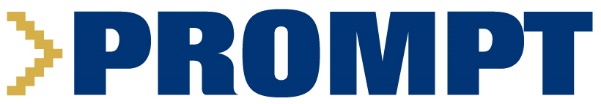 www.promptedu.seTjänstgöringsintyg för ansökan till PROMPT-kursPersonuppgifterArbetsgivareHärmed intygas att förnamn efternamn har minst två års/ 18 månaders/ 12 månaders (beroende på sökt kurs) yrkeserfarenhet inom mjukvaruutveckling.________________________Ort & datum________________________SignaturFör och efternamnFör och efternamnPersonnummerBefattningBefattningBefattningAnställningens omfattning i %Anställningen påbörjadesAnställningen avslutades (om ej längre anställd)Namn FöretagNamn FöretagKontaktpersonBefattningE-postE-post